Положениео деятельности рабочей группы Муниципального бюджетного дошкольного образовательного учреждения «Детский сад с.Кустовое Яковлевского городского округа»»1. Общие положения1.1. Настоящее Положение регламентирует деятельность рабочей группы Муниципального бюджетного дошкольного образовательного учреждения  «Детский  сад  с.Кустовое Яковлевского городского округа» (далее – МБДОУ).1.2. Деятельность рабочей группы осуществляется в соответствии с действующим законодательством Российской Федерации в области образования, нормативными правовыми документами об образовании, Уставом МБДОУ, настоящим Положением.1.3. В состав рабочей группы входят: заведующий и члены группы из числа педагогических работников МБДОУ в количестве 3–5 человек.1.4. Деятельность рабочей группы может быть направлена на разработку и систематизацию методических материалов, на планирование педагогической деятельности, локальной нормативной документации, в зависимости от годовых педагогических задач МБДОУ,  запросов педагогического коллектива,  с учетом нормативно-правовых документов.1.6. Срок действия данного Положения – не ограничен.2. Задачи рабочей группы учрежденияГлавными задачами  рабочей группы коллектива являются:2.1.Повышение качества профессиональной деятельности и профессиональной компетентности  педагогов, совершенствование их педагогического мастерства, творческих способностей.2.2. Популяризация инновационных идей, авторских находок.2.3.Совершенствование организации образовательного процесса МБДОУ, по основным направлениям  развития дошкольников.2.5 Систематизация методического материала в соответствие с основной образовательной программой МБДОУ, программой развития, годовыми задачами и   разработка необходимой локальной документацией МБДОУ.3. Функции рабочей группы.Функциями рабочей группы являются:3.1. Изучение и анализ законодательных актов, нормативных документов, педагогической и методической литературы, регламентирующих вопросы дошкольного образования. 3.2. Формирование условий развития у педагогов навыков практической работы с информацией: поиск, анализ, применение в воспитательно- образовательном процессе;3.3. Обсуждение и утверждение плана рабочей группы;3.4. Оформление и накопление методического материала по результатам работы.3.5.Организация системы повышения профессиональной компетентности и мастерства педагогов МБДОУ.4. Права рабочей группы МБДОУ.Временный творческий коллектив имеет право:4.1. Осуществлять работу по плану, утвержденному заведующим МБДОУ, вносить в него необходимые дополнения и коррективы.4.2. Запрашивать у работников МБДОУ необходимую информацию для осуществления глубокого анализа образовательного процесса.4.3.Приглашать специалистов различного профиля, консультантов, а также всех специалистов МБДОУ для выработки решений.4.4. Выносить на рассмотрение вопросы, связанные с внедрением нововведений по приоритетным направлениям развития МБДОУ, реализацией годовых задач, созданием условий для воспитательно-образовательного процесса, повышением квалификации педагогов.5. Ответственность рабочей группы.Рабочая группа несет ответственность за:5.1. Выполнение плана работы.5.2. Принятие конкретных решений по каждому рассматриваемому вопросу с указанием ответственных лиц и сроков исполнения решений.5.3. Соответствие принятых решений законодательству Российской Федерации в области образования.6. Организация деятельности рабочей группы.6.1. Оперативные совещания рабочей группы проводятся по мере необходимости, но не реже двух раз в месяц.6.2. Деятельность рабочей группы осуществляется по плану, утвержденному заведующим МБДОУ, с указанием соответствующих мероприятий.6.3. Рабочая группа избирается из педагогических кадров МБДОУ по желанию, из них  выбирается руководитель.6.4 Члены рабочей группы принимают личное участие в заседаниях, решение принимается большинством голосов (при необходимости руководитель рабочей группы  имеет право решающего голоса).6.5 Заседания являются правомочными, если на них присутствует более половины членов рабочей группы.6.6. Заседания рабочей группы протоколируются.6.7. Результаты работы рабочей группы доводятся до сведения педагогических работников.6.8. На заседания рабочей группы по мере необходимости могут приглашаться работники администрации МБДОУ и представители родительской общественности.7. Заключительные положения8.1. Настоящее Положение вступает в действие с момента утверждения и издания приказа заведующего МБДОУ.8.2. Изменения и дополнения вносятся в настоящее Положение по мере необходимости и подлежат утверждению заведующим МБДОУ.Принято 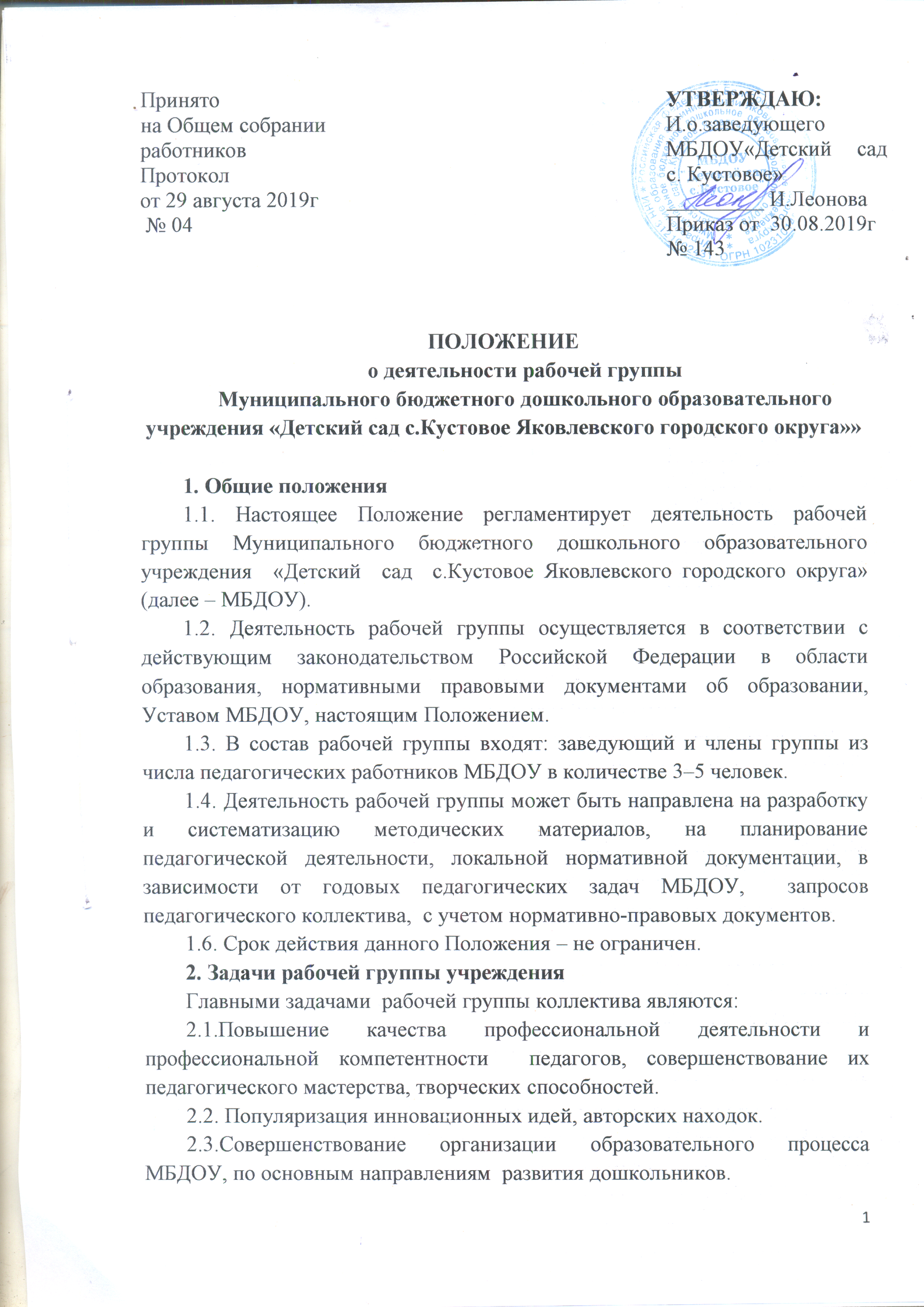 на Общем собрании работников Протокол от 29 августа 2019г № 04 УТВЕРЖДАЮ:И.о.заведующего МБДОУ«Детский сад с. Кустовое»_________ И.ЛеоноваПриказ от  30.08.2019г  № 143  